Как уберечь ребёнка от беды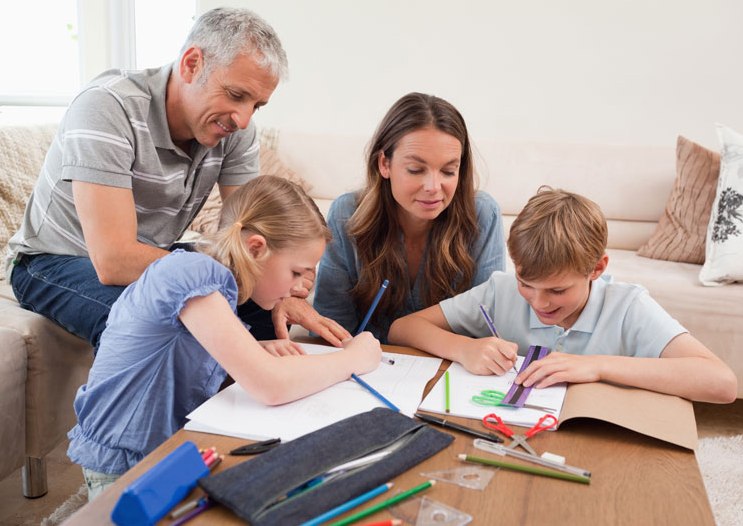 Внешние защитные факторы1. Поддержка семьи. 2. Доверительное общение с родителями.3. Конструктивное общение с другими взрослыми. 4. Участие родителей в жизни школы.5. Положительный школьный микроклимат.6. Контроль со стороны родителей.7. Совпадение требований со стороны обоих родителей.8. Организация домашнего досуга.9. Хорошие друзья.10. Дополнительное образование.11. Участие в общественной жизни. 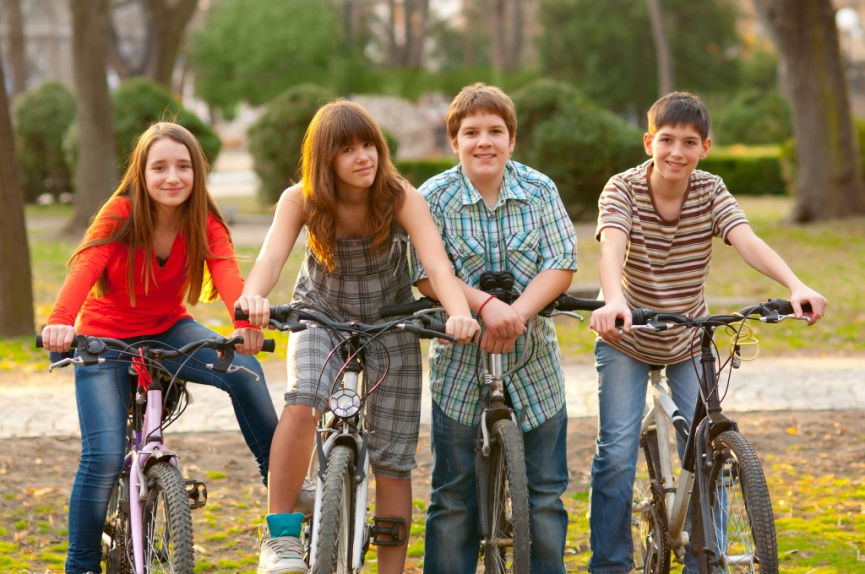 Внутренние защитные факторы1. Стремление к успеху.2. Интерес к учебе.3. Успешность в школе.4. Выполнение домашних обязанностей.6. Умение сопереживать. 7. Умение отстаивать свое мнение цивилизованными способами. 8. Опыт принятия решений.9. Ответственность  за последствия  своих поступков.10. Умение находить друзей.11. Оптимизм.Подготовила педагог-психолог МБУ ЕЦППН «Диалог» Суримова Ю.Ф. по материалам источника:  Формы работы с родителями 5-11 классы/Сост. Л.П. Барылкина, Т.А.Фалькович, Г.И. Татаренко. – М: ВАКО, 2013. 160с – (Современная школа: управление и воспитание)